Srednja medicinska škola Slavonski Brod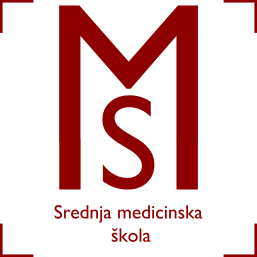 Vatroslava Jagića 3A35 000 Slavonski BrodZAKLJUČCIsa 68.sjednice Školskog odbora održane dana 20.11.2017.godine s početkom u 13.00 satiAD 1.)  Na zapisnik s prethodne sjednice nije bilo primjedbi te se isti jednoglasno prihvaća.AD 2.) Prisutni članovi Školskog odbora jednoglasno su suglasni s prijedlogom ravnateljice da se sa Markom Ćosićem sklopi Ugovor o radu najduže do 60 dana. Osnivaču je poslana Prijava potrebe za zaposlenikom-nastavnikom engleskog jezika( zamjena za Ankicu Novaković) te će se javni natječaj raspisati odmah po dobivanju odgovora od Osnivača.AD 3.) Ravnateljica obavještava prisutne da se na natječaj za voditelja računovodstva javilo sveukupno 26 kandidata. Pregledom zaprimljenih prijava, uočeno je da se kandidatkinja Nikolina Fukšić pozvala na pravo na prednost pri zapošljavanju-dijete smrtno stradalog hrvatskog branitelja. Pregledom dokumentacije Nikoline Fukšić uočeno je da ista ne sadrži dokaz o nezaposlenosti te je navedena prijava nepotpuna. Ravnateljica predlaže da se na mjesto voditelja računovodstva primi Anamarija Vukelić te Predsjednik Školskog odbora poziva prisutne da se glasuje o istom. Prisutni članovi Školskog odbora jednoglasno su suglasni s prijedlogom ravnateljice da se po raspisanom natječaju za radno mjesto voditelja računovodstva u radni odnos primi Anamarija Vukelić.AD 4.) Predsjednik Školskog odbora obavještava prisutne o potrebi izmjene Statuta Srednje medicinske škole i to u dijelu koji se odnosi na djelatnost Škole. Naime, škola je ishodila odobrenje Ministarstva za obavljanje djelatnosti obrazovanja odraslih te je sada potrebno ishoditi prethodnu suglasnost Osnivača za promjenu Statuta. Odmah po zaprimanju prethodno navedene suglasnosti, biti će zakazana nova sjednica Školskog odbora na kojoj će se donijeti Odluka o izmjenama i dopunama. Prisutni članovi Školskog odbora jednoglasno su izglasali Prijedlog odluke o izmjeni i dopuni Statuta Srednje medicinske škole . AD 5.) Ravnateljica obavještava prisutne o potrebi produženja ugovora o radu do 60 dana i djelatnici Ivani Opačak. Nadalje, Ravnateljica obavještava prisutne da su 2 djelatnika sporazumno raskinuli ugovore o radu ( Dražen Stepić i  Ivana Kuprešak )te su njihova radna mjesta upražnjena. Osnivaču je poslana Prijava potrebe za zaposlenicima-strukovnim učiteljima zdravstvene njege te će se javni natječaj za upražnjena radna mjesta raspisati odmah po dobivanju odgovora od Osnivača.Prisutni članovi Školskog odbora jednoglasno su suglasni s prijedlogom ravnateljice da se Ivani Opačak produži Ugovor o radu najduže do 60 dana. 